Отчет об исполнении плана работы по противодействию коррупции за первое полугодие 2023 года*Государственного автономного профессионального образовательного учреждения Свердловской	области «Артемовский колледж точного приборостроения»(название учреждения)ВЫВОД: 21 мероприятие Плана в первом полугодии 2023 году выполнено 21 мероприятие, из них: выполнено в полном объёме в установленные сроки — 21 мероприятие; выполнено в полном объёме с нарушением установленных сроков — 0 мероприятий; выполнено частично — 0 мероприятие; не выполнено — 0 мероприятий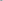 Директор ГАПОУ СО «АКТП»                                                                                                 К.С. Ежов№пунктаНаименование мероприятия ПланаСроки исполненияОтветственный/ые за исполнение мероприятияИнформация о реализации мероприятия(проведенная работа)Оценка результатов выполнения мероприятия (результат)1234561.Реализация специальных антикоррупционных процедур, в соответствии с локальными нормативными актамис 01.01.2023 по 30.06.2023 Заместители директора при участии юристаЗаместители директора	при участии юристаПредусмотренные локальными нормативными актами антикоррупционные мероприятия проводятся в полном объеме.На постоянной основе проводится мониторинг разделов официального сайта ГАПОУ СО «АКТП», посвященных противодействию коррупции.  Устранены выявленные нарушения.Выполнено в полном объеме2Актуализация	пакета документов, необходимых для организации	работы	по предупреждению коррупционных проявлений в колледже.с 01.01.2023 по 30.06.2023ДиректорПроводится еженедельный мониторинг изменения законодательства.Все нормативные правовые акты ГАПОУ СО «АКТП» приведены в соответствие с законодательством Российской ФедерацииВыполнено в полном объеме 3Использование прямых линий с заместителями директора и руководителями структурных подразделений колледжа в целях выявления фактов коррупции, а также для более активного привлечения общественности к борьбе с данными правонарушениямис 01.01.2023 по 30.06.2023Заместители директора, руководители структурных подразделенийРабота прямых линий организована. Сообщений не поступало.11.04.2023 г. организован и проведен прием (консультирования) граждан по вопросам законодательства Российской Федерации о противодействии коррупцииВыполнено в полном объеме4Организация личного приема граждан колледжа, заместителями директораКаждый понедельник с 16:00 до 17:00Директор, заместители директораГрафик личного приема организован и размещен на информационном стенде.11.0.2023 года организован и проведен прием (консультирование) граждан о законодательстве РФ, регулирующем вопросы противодействия коррупции. Обращений не поступало.Выполнено в полном объеме 5Соблюдение единой системы оценки качества образования с использованием процедур:аттестация педагогических работников;- статистические отчеты; самоанализ деятельности колледжа (отчеты по направлениям деятельности, вт.ч. публичный отчет)с 01.01.2023 по 30.06.2023Руководители структурных подразделенийСтатистические	отчетысдавались	в установленные сроки.Выполнено в полном объеме 6Организация систематического контроля за получением, учетом, хранением, заполнением и порядком выдачи документов государственного образца о профессиональном образованиис 01.01.2023 по 30.06.2023Заместитель директора по учебной работе, главный бухгалтер, заведующий учебным отделом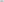 Контроль организован. В соответствии с действующим законодательством РФ изготовление документов государственного образца о профессиональном образовании осуществляется в АО <<Печатный дом «Формат», имеющий лицензию на осуществление деятельности по производству и реализации защищенной от подделок полиграфической продукции на основании поданной колледжем заявки, в которой указано точное количество экземпляров для изготовления. Изготовленные документы в указанном количестве предаются по товарным накладным в бухгалтерию колледжа, для хранения. Количество заполненных документов соответствует количеству выпускников, завершивших обучение и указанных в приказе директора. Выдача документов фиксируется в журнале выдачи дипломов о профессиональном образовании государственного образца, который хранится в отделе кадров. Фактов нарушения, учета, хранения, заполнения и порядка выдачи документов за первое полугодие 2023 год не выявлено.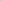 Выполнено в полном объеме 7Организация ежегодного приема обучающихся	в	колледж, выполнение контрольных цифр приемаИюнь 2023 г.Заместитель директора по УР, секретарь учебной частиПрием обучающихся в июне 2023 года осуществлен в соответствии с законодательством РФ и локальными актами учреждения на 97%.Жалоб не поступалоВыполнено в полном объеме8Привлечение представителей общественных организаций, объединений, социальных партнеров к проведению мероприятий в колледже (ГИА, чемпионаты, олимпиады и ДР) в конкурсные и экспертные комиссиис 01.01.2023 по 30.06.2023Заместители директораВ июне 2023 года привлекались представители общественных организаций, объединений, предприятий для проведения ГИА и экспертных комиссиях. Замечаний и жалоб не поступало. Нарушений не выявлено.Выполнено в полном объеме 9Анализ деятельности в сфере противодействия коррупции при осуществлении аттестационных и итоговых мероприятий в колледжеИюнь 2023 г.Заместитель директора	по учебной работе, заведующий учебным отделомВ июне 2023 года привлекались представители АО «Вентпром» , а также эксперты по направления  для участия в аттестационных и итоговых мероприятиях. Замечаний и жалоб не поступало. Нарушений не выявлено.Выполнено в полном объеме 10Контроль за недопущением фактов неправомерного взимания денежных средств с родителей (законных представителей) и обучающихся.с 01.01.2023 по 30.06.2023Заместители директораФактов неправомерного взимания денежных средств за первое полугодие 2023 год не выявлено. Жалоб не поступало.Выполнено в полном объеме 11Обеспечение соблюдений процедур перевода, отчисления и восстановления обучающихсяс 01.01.2023 по 30.06.2023Заместитель директора	по учебной работе, заведующий учебным отделомПроцедуры перевода, отчисления и восстановления осуществлялись в соответствии с действующим законодательством РФ, ЛНА. Замечаний и жалоб не поступало. Нарушений не выявлено.Выполнено в полном объеме 12Усиление	контроля обоснованностью предоставления и расходования безвозмездной(спонсорской, благотворительной) помощи в колледжес 01.01.2023 по 30.06.2023Главный бухгалтерВ период первого полугодия 2023 года спонсорская и благотворительная помощь колледжу не оказываласьВыполнено в полном объеме 13Мониторинг коррупционных проявлений в колледже и информирование директора о выявленных фактах коррупциис 01.01.2023 по 30.06.2023Заместители директора, руководители структурных подразделенийМониторинг проводится на постоянной основе. Выполнено в полном объеме14Изучение проблемы коррупции при освоении образовательных программ в рамках изучения отдельных тем учебных дисциплин, профессиональных модулей. Ознакомление обучающихся со статьями УК РФ о наказании за коррупционную деятельность.Февраль, март 2023 г.Заместитель директора	по учебной работе, заведующий учебным отделом15.02.2023 проведен общеколледжный кураторский час по правовому просвещению ипрофилактике правонарушений  с участием правоохранительных органов. Приняло участие 125 обучающихся.22.03.2023 проведена видео лекция с обучающимися группы КС – 121, КС-122 на тему: «Что такое коррупция». Приняло участие 48 обучающихся. Выполнено в полном объеме15Организация работы библиотечного Медиацентра по подбору текстового и визуального материалов для работы с обучающимися по проблемам коррупции.с 01.01.2023 по 30.06.2023Библиотекарь15.05.2023 г. проведена книжная выставка на тему: «Что такое коррупция?»Выполнено в полном объеме16Просветительская и разъяснительная работа с сотрудниками, обучающимися и родителями о платформе обратной связи, которая помогает решать повседневные проблемы с помощью органов власти «Жалобы на все».Май 2022Заместительдиректора	по учебной работе, заместитель директора	по социально -педагогической работе.В подразделе «Антикоррупционное просвещение» раздела «Противодействие коррупции» размещены: информация о платформе обратной связи, которая помогает решать повседневные проблемы с помощью органов власти «Жалобы на все», а также ссылка для доступа на эту платформу через портал Госуслуги. 22 мая 2023 г. для обучающихся и работников учреждения проведено обучающее мероприятие по изучению платформы  обратной связи единого портала государственных услуг «Жалобы на все», а также о размещении информации о данном сервисе в подразделе антикоррупционное просвещение.Выполнено в полном объеме17Экспертиза жалоб и обращений граждан, поступающих через системы общего пользования (почтовый, электронный адрес, телефон) на действия (бездействия) работников колледжа на наличие сведений о фактах коррупциипо	факту поступления, с 01.01.2023 по 30.06.2023Комиссия	по противодействию коррупцииВ первом полугодии 2023 году жалоб и обращений граждан не поступалоВыполнено в полном объеме 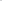 18Обеспечение	деятельности Комиссии по противодействию коррупцииЕжеквартальноДиректор27.03.2023 состоялось заседание Комиссии по следующим вопросам:1.	Рассмотрение итогов реализации за 2022 г.  плана мероприятий  по противодействию коррупции ГАПОУ СО «АКТП».  2.	О наличии  родственных связей в организации.3.	О добавлении мероприятий по антикоррупционному просвещению вплан на 2023 г.Решили: По первому вопросу: Информацию  об итогах реализации за 2022 год плана мероприятий по противодействию коррупции на 2022 г. принять к сведению. В дальнейшем, ежеквартально проводить заседания Комиссии.По второму вопросу: Рекомендовать директору принять следующие меры по недопущению возможного влияния близких родственных связей на служебные отношения, а именно:- ограничить доступ работников, находящихся в родстве (свойстве) к информации, которая затрагивает их личные интересы;- не привлекать работников, находящихся в родстве к обсуждению и принятию решений, которые находятся или могут оказаться под влиянием  коррупционно опасной ситуации;- не допускать сотрудников, находящихся в родстве (свойстве) на замещение председателей коллегиальных органов управления организации.- проводить мониторинг наличия родственных связей среди всех работников организации не реже 1 раза в год.По третьему вопросу: разработать и включить в план на 2021-2024 г.г. мероприятия по антикоррупционному просвещению. Назначить ответственной по разработке мероприятий  по антикоррупционному просвещению социального педагога Боданову А.А. В срок до 05.04.2023 г. разработать мероприятие.05.04.2022 года состоялось заседание Комиссии по следующим вопросам:1. 1.	Утверждение  и включение  мероприятий по антикоррупционному просвещению вплан на 2021-2024  г.Решили:утвердить и включить в план на 2021-2024 г.г. мероприятия по антикоррупционному просвещению.За первое полугодие 2023 год было проведено 2 заседания комиссии.Выполнено частично19Осуществление внутреннего контроля соблюдения требований Федерального закона ”О закупках товаров, работ, услуг отдельными видами юридических лиц” от 18.07.2011 N 223-ФЗс 01.01.2023 по 30.06.2023Юрисконсульт, экономистЗакупки по 223-ФЗ ”О закупках товаров, работ, услуг отдельными видами юридических лиц” проводятся на основании законодательства РФ и Положения о закупке товаров, работ услуг отдельными видами юридических лиц».Конфликта интересов между участником закупки и заказчиком при осуществлении закупок по N2 223-ФЗ «О закупках товаров, работ, услуг отдельными видами юридических лиц» за  первое полугодие 2023 год не выявленоВыполнено в полном объеме20Контроль за финансово-хозяйственной деятельности колледжаЕжеквартальноГлавный бухгалтерВ ходе контроля за финансово-хозяйственной деятельности колледжа было проведено ряд мероприятий: - сверка расчетов учреждения с поставщиками и покупателями (прочими дебиторами и кредиторами) для подтверждения сумм дебиторской и кредиторской задолженности;- сверка остатков по счетам бухгалтерского учета наличных денежных средств с остатками денежных средств по данным кассовой книги;- надзор за правильностью сделок, учетных операций; за точностью составления смет, планов; за соблюдением сроков составления отчетности -  контроль за соблюдениемправил осуществления кассовыхопераций, оформления кассовыхдокументов, установленноголимита кассы, хранениемналичных денежных средств.За первое полугодие 2023 года нарушений не выявлено.Выполнено в полном объеме 21Контроль за выполнением предписаний надзорных органов, направленных в адрес колледжас 01.01.2023 по 30.06.2023В первом полугодии 2023 году предписания надзорных органов, направленных в адрес колледжа, не поступало.Выполнено в полном объеме